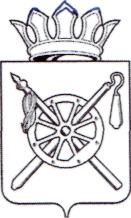 Российская Федерация Ростовская областьМуниципальное образование «Октябрьский район»Администрация Октябрьского района ПОСТАНОВЛЕНИЕ29.12.2023                          № 1567                 р.п. КаменоломниОб утверждении плана реализации муниципальной программы Октябрьского района «Доступная среда» на 2024 годВ соответствии с постановлением Администрации Октябрьского района  от 04.10.2018 № 1354 «Об утверждении Порядка разработки, реализации и оценки эффективности муниципальных программ Октябрьского района», руководствуясь частью 9 статьи 52 Устава муниципального образования «Октябрьский район»,ПОСТАНОВЛЯЮ:1. Утвердить план реализации муниципальной программы Октябрьского района «Доступная среда» на 2024 год согласно приложению к настоящему постановлению.2. Настоящее постановление вступает в силу со дня его официального опубликования и подлежит размещению на официальном сайте Администрации Октябрьского района.3. Контроль за исполнением настоящего постановления возложить на заместителя главы Администрации Октябрьского района Бутову Л.А.Глава АдминистрацииОктябрьского района					              Л.В. ОвчиеваПостановление вносит управление социальной защиты населения Администрации Октябрьского районаПриложение к постановлению Администрации Октябрьского района от 29.12.2023 № 1567ПЛАН РЕАЛИЗАЦИИМУНИЦИПАЛЬНОЙ ПРОГРАММЫ ОКТЯБРЬСКОГО РАЙОНА «ДОСТУПНАЯ СРЕДА» НА 2024 ГОДУправляющий деламиАдминистрации Октябрьского района					                        А.А. Пригородова№ п/пНомер и наименование Ответственный 
исполнитель, соисполнитель, участник  
(должность/ ФИО) Ожидаемый результат (краткое описание)Плановый 
срок    
реализации Объем расходов, (тыс. рублей) Объем расходов, (тыс. рублей) Объем расходов, (тыс. рублей) Объем расходов, (тыс. рублей) всегоБюджет Октябрьского района и безвозмездные поступления в бюджет Октябрьского районаБюджет муниципальных образований Октябрьского районаВнебюджетные
источники1Подпрограмма 1«Адаптация приоритетных объек-тов социальной инфраструктуры, транспортной и инженерной инфраструктуры для беспрепят-ственного доступа и получения услуг инвалидами и другими маломобильными группами населения»УСЗН Администрации Октябрь-ского района/заместитель на-чальника - заведующий отделом по работе с ветеранами, инвалидами, организации социального обслуживания Самойлова Е.А.; отдел культуры, физической культуры и спорта Администрации Октябрьского района /заведующий сектором по физкультуре и спорту Ястребов С.А;/ отдел образования Администрации Октябрьского района; заместитель начальника по образовательному менеджменту Сухоносенко А.В.хх2423,51155,11068,4200,02 Основное мероприятие 1.10Содержание специализированного автотранспортного средства, в целях обеспечения беспрепятственного доступа инвалидов и граждан, имеющих ограниченные возможности в передвижении к объектам социальной инфраструктуры Ростовской области.Муниципальное учреждение "Центр социального обслуживания граждан пожилого возраста и инвалидов/заместитель директора Ибрагимова А.Е.Повышение активности инвалидов и граждан имеющих ограниченные возможности в передвижении31.12.2024200,0--200,03Основное мероприятие 1.11Перевозка инвалидов и граждан имеющих ограниченные возможности в передвижении к объектам социальной инфраструктуры Ростовской области специализированным автотранспортом «Социальное такси» Муниципальное учреждение "Центр социального обслуживания граждан пожилого возраста и инвалидов/заместитель директора Ибрагимова А.Е.Повышение активности инвалидов и граждан имеющих ограниченные возможности в передвижении31.12.2024----4Основное мероприятие 1.12Создание архитектурной доступности МГН в рамках реализации государственной программы «Доступная среда» здания и территории МУК «Алексеевский сельский Дом культуры», расположенного в х. Шевченко по ул. Суворова, 12а, Октябрьского района Ростовской областиМ   Муниципальное казенное учреждение "Департамент строительства и жилищно-коммунального хозяйства" Октябрьского районаОтсутствие беспрепятственного доступа и получения услуг инвалидами и другими маломобильными группами населения31.12.20241155,11155,1--5Основное мероприятие 1.12Создание архитектурной доступности МГН в рамках реализации государственной программы «Доступная среда» здания и территории МУК «Алексеевский сельский Дом культуры», расположенного в х. Шевченко по ул. Суворова, 12а, Октябрьского района Ростовской областиАдминистрация Алексеевского сельского поселения Отсутствие беспрепятственного доступа и получения услуг инвалидами и другими маломобильными группами населения31.12.20231068,4-1068,4-6Основное мероприятие 1.12Создание архитектурной доступности МГН в рамках реализации государственной программы «Доступная среда» здания и территории МУК «Алексеевский сельский Дом культуры», расположенного в х. Шевченко по ул. Суворова, 12а, Октябрьского района Ростовской области7Контрольное событие муниципальной программы 1.Обеспечение выполнения поступивших заявок на перевозку инвалидов и маломобильных групп населенияУСЗН Администрации Октябрьского района/заместитель начальника -заведующий отделом по работе с ветеранами, инвалидами, организации социального обслуживания Самойлова Е.А.Обеспечение выполнения поступивших заявок на перевозку инвалидов и маломобильных групп населения31.12.2024хххх8Контрольное событие муниципальной программы 1.Создание архитектурной доступности МГН в рамках реализации государственной программы «Доступная среда» здания и территории МУК «Алексеевский сельский Дом культуры», расположенного в х. Шевченко по ул. Суворова, 12а, Октябрьского района Ростовской областиМу Муниципальное казенное учреждение "Департамент строительства и жилищно-коммунального хозяйства" Октябрьского районаОтсутствие беспрепятственного доступа и получения услуг инвалидами и другими маломобильными группами населения31.12.20249Подпрограмма 2«Формирование толерантного отношения общества к инвалидам и другим маломобильным группам населения»УСЗН Администрации Октябрьского района/заместитель начальника -заведующий отделом по работе с ветеранами, инвалидами, организации социального обслуживания Самойлова Е.А.; отдел культуры, физической культуры и спорта Администрации Октябрьского района /заведующий сектором по физкультуре и спорту Ястребов С.А; отдел образования Администрации Октябрьского района; /заместитель начальника по образовательному менеджменту Сухоносенко А.В.хх----10Основное мероприятие 2.1 Организация работы со СМИ (размещение информации по вопросам социальной защиты и реабилитации инвалидов, статей о толерантном отношении к инвалидам)  УСЗН Администрации Октябрьского района/заместитель начальника - заведующий отделом по работе с ветеранами, инвалидами, организации социального обслуживания Самойлова Е.А.; Муниципальное учреждение «Центр социального обслуживания граждан пожилого возраста и инвалидов»;отдел культуры, физической культуры и спорта Администра-ции Октябрьского района /заведующий сектором по физкультуре и спорту Ястребов С.А;Обеспечение информационно-разъяснительной информацией по вопросам социальной защиты и реабилитации инвалидов,  жизни людей с ограниченными  возможностями31.12.2024---   -11Основное мероприятие 2.2Проведение культурно-массовых и развлекательных мероприятий, творческих фестивалей, конкурсов, выставок, праздников, акций для инвалидов. Отдел культуры, физической культуры и спорта Администрации Октябрьского района;Муниципальное учреждение "Центр социального обслуживания граждан пожилого возраста и инвалидов».Интеграция в социокультурное пространство, создание условий для организации свободного времени, творческой самореализации и интеграции в общество.31.12.2024---   -12Контрольное событие муниципальной программы 2.1 Размещение 30-ти информаций в газете, на сайтах в сети интернет, радио, телеканале Видеотон».УСЗН Администрации Октябрь-ского района /заместитель начальника-заведующий отделом по работе с ветеранами, инвалидами, организации социального обслуживания Самойлова Е.Ах31.12.2024хххх13Контрольное событие муниципальной программы 2.2.Проведение 99-ти культурно-массовых и развлекательных мероприятий, творческих фестивалей, конкурсов, выставок, праздников, акций для инвалидов.Отдел культуры, физической культуры и спорта Администрации Октябрьского района /заведующий сектором по физкультуре и спорту Ястребов С.А; Муниципальное учреждение "Центр социального обслуживания граждан пожилого возраста и инвалидов» /заместитель директора МУ ЦСО Октябрьского района Ибрагимова А.Е.   х31.12.2024хххх14Итого по муниципальной  
программеххх2423,5--2423,515Муниципальное казенное учреждение "Департамент строительства и жилищно-коммунального хозяйства" Октябрьского районахх1155,1--1155,116Администрация Алексеевского поселенияхх1068,4--1068,417Муниципальное учреждение "Центр социального обслуживания граждан пожилого возраста и инвалидов» Октябрьского районахх200,0-- 200,0